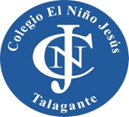 GUIA DE MATEMATICA N°2 CUARTO BASICO1-Resuelve las siguientes restas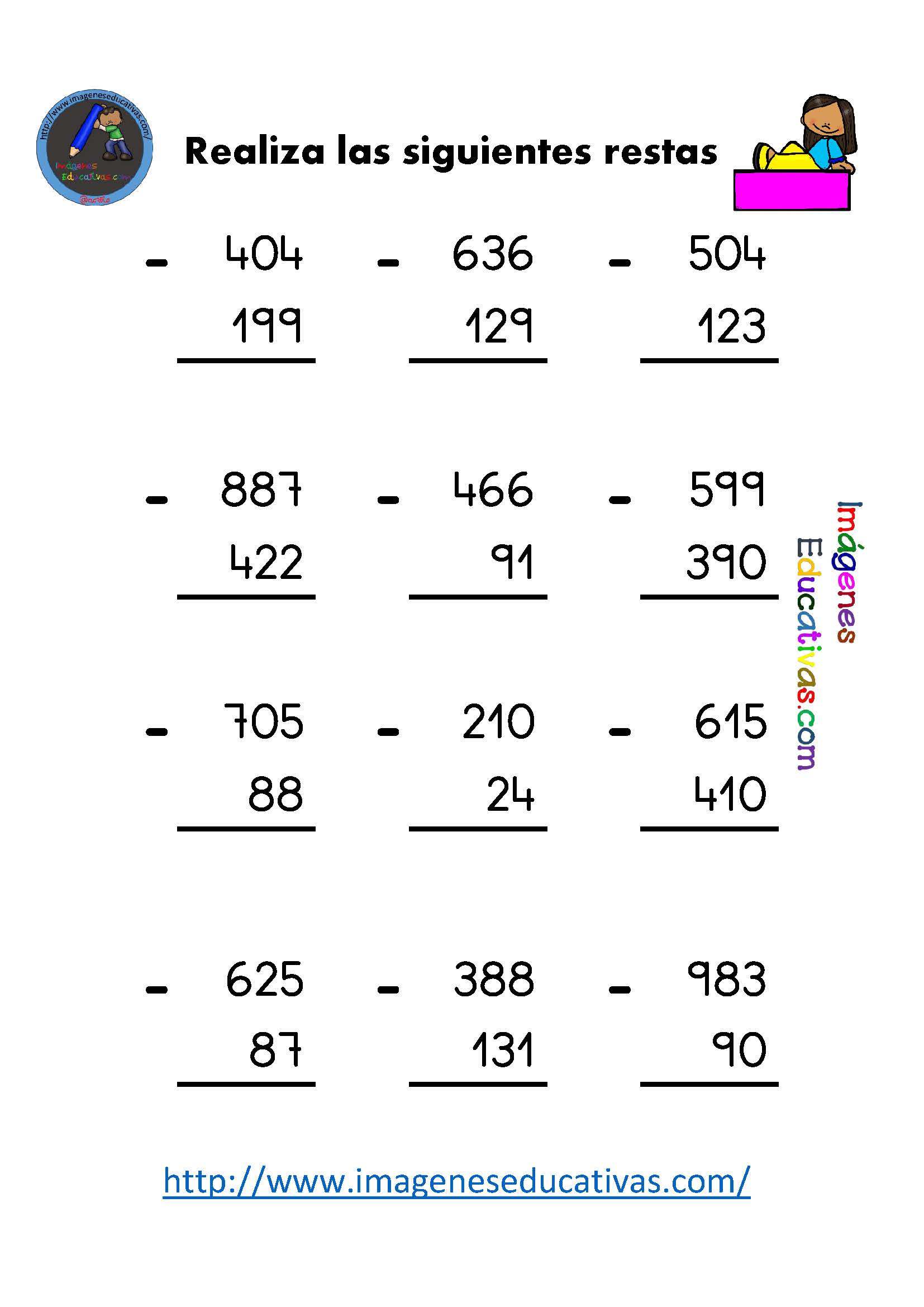 2.- Resuelve las siguientes Multiplicaciones.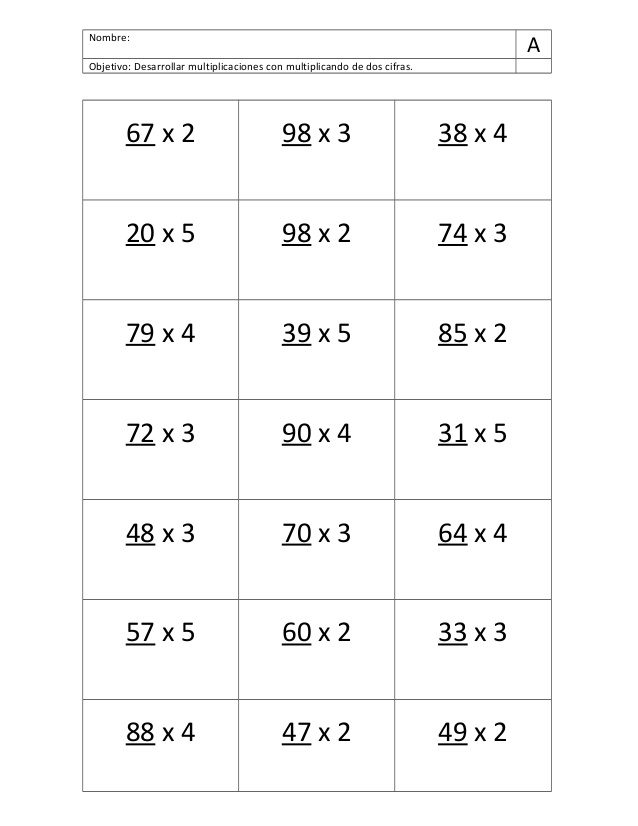 